DNA FINGERPRINTING						NAME _________________________
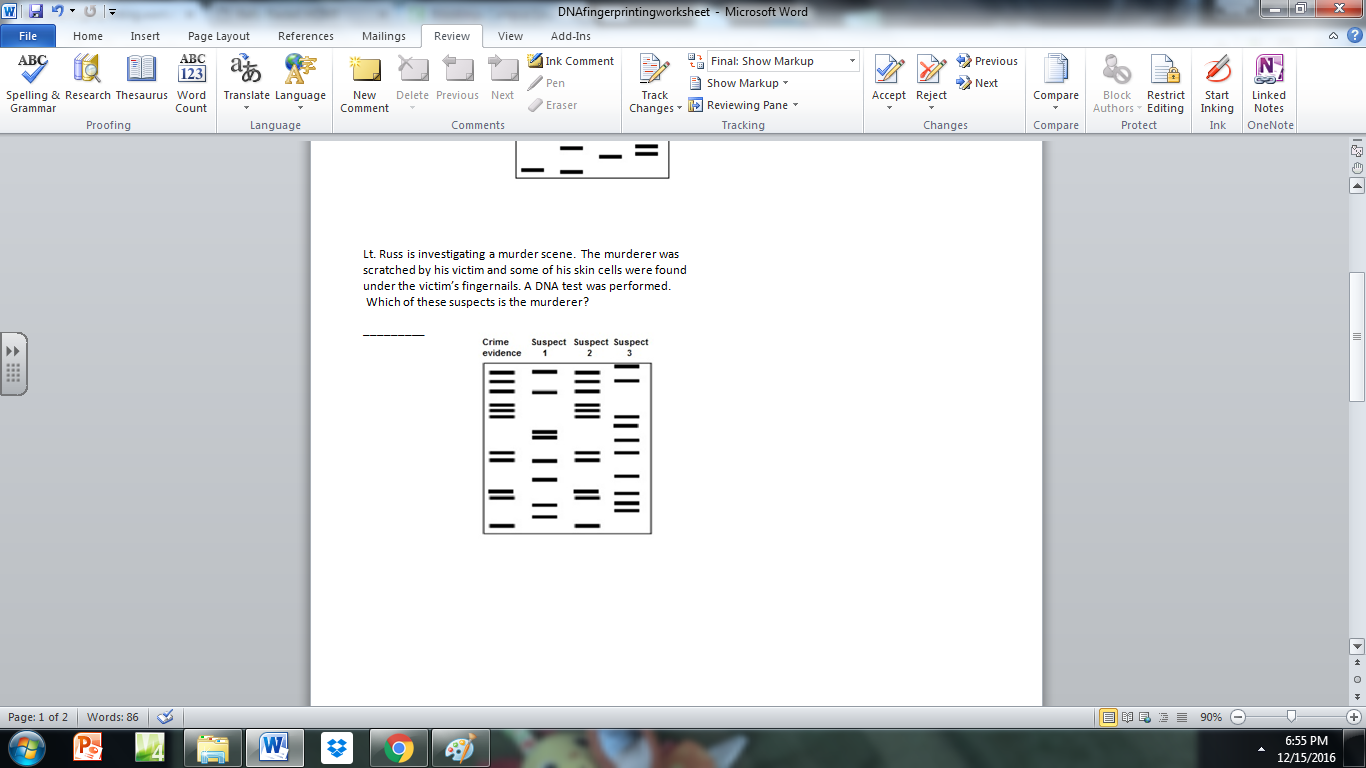 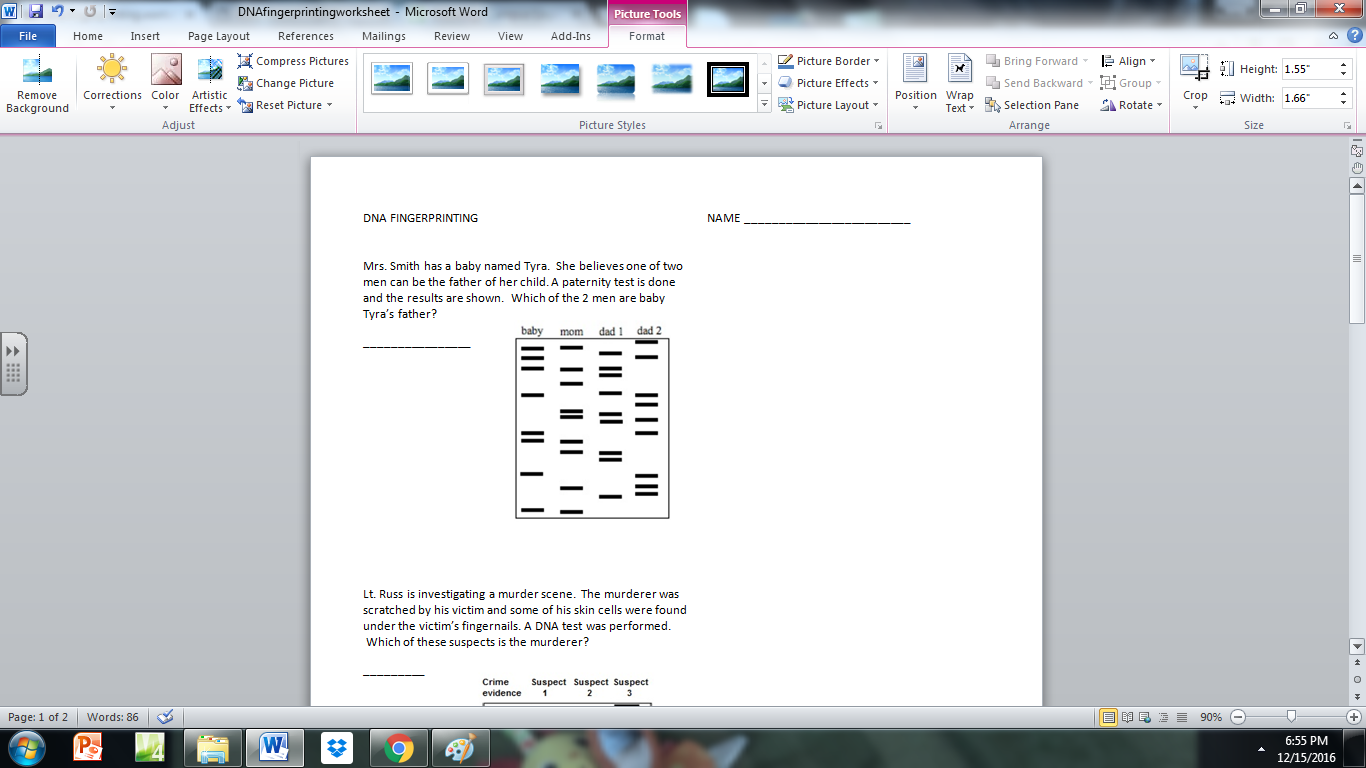 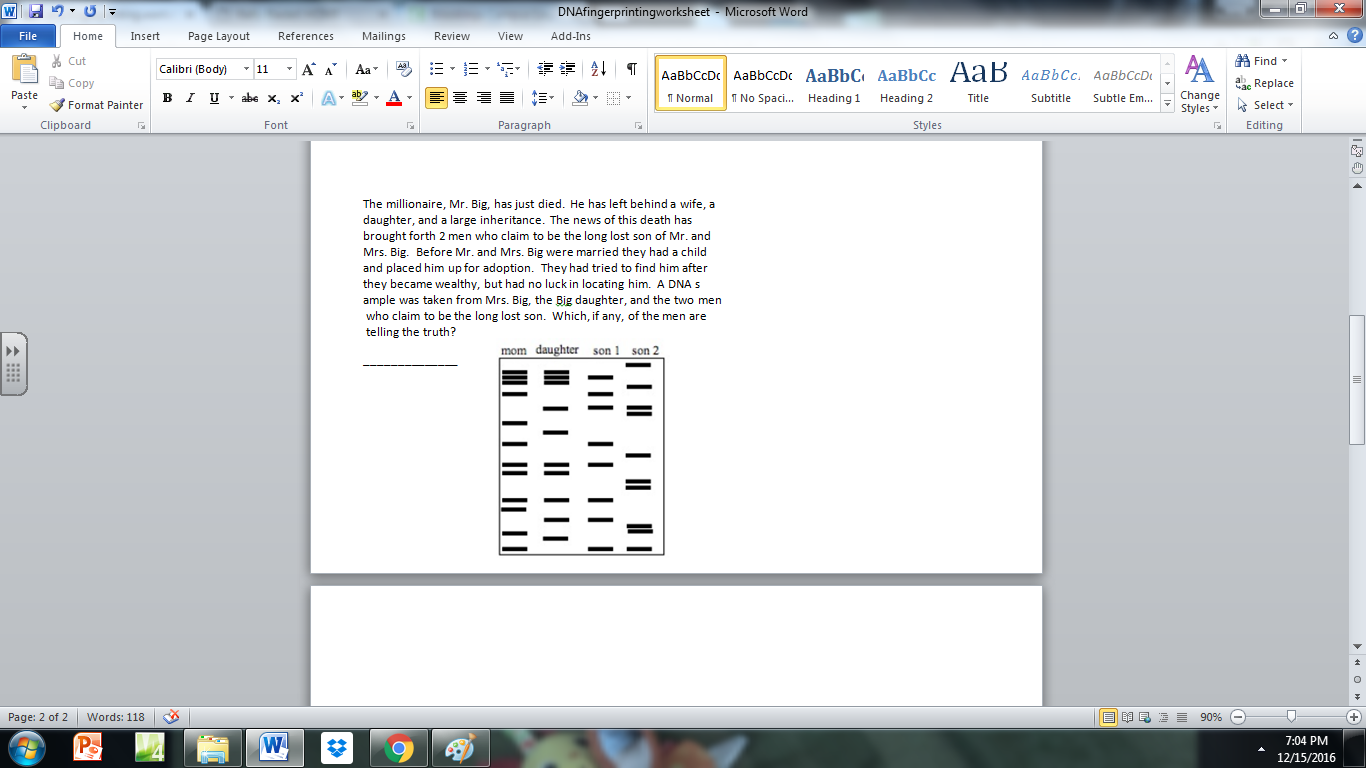 Mr. and Mrs. .Jones just gave birth to fraternal twins-Bob and Jane. Unfortunately, the nurse has confused the Jones twins with 
four other babies.  The doctors took samples of DNA from each of the babies and Mr. and Mrs. Jones.  Which of the 6 children are Mr. and Mrs. Jones’ twins?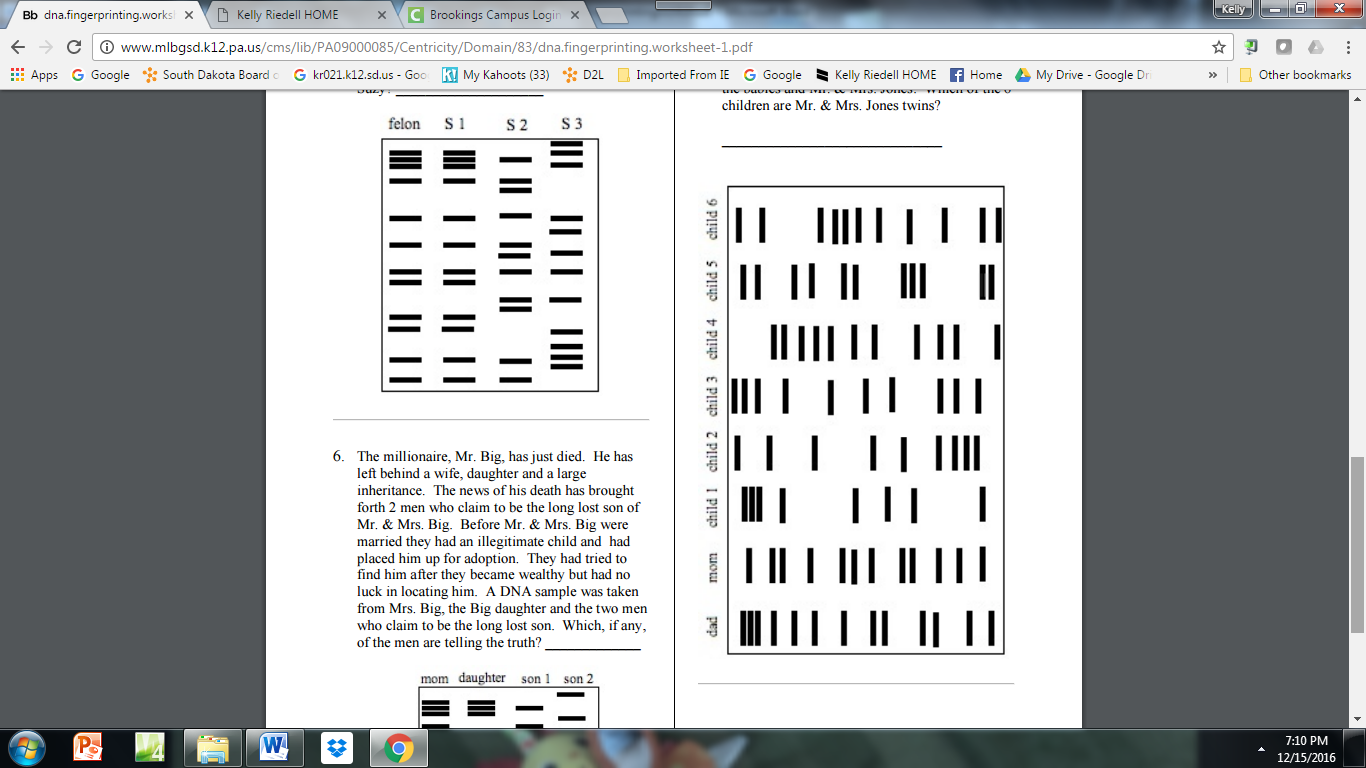 ___________      and     _____________Mr. Smith’s family consists of mom, dad and four kids.  The parents have one daughter and one son together, another daughter is from the mother’s previous marriage, and the other son is adopted.  Here are the DNA analysis results: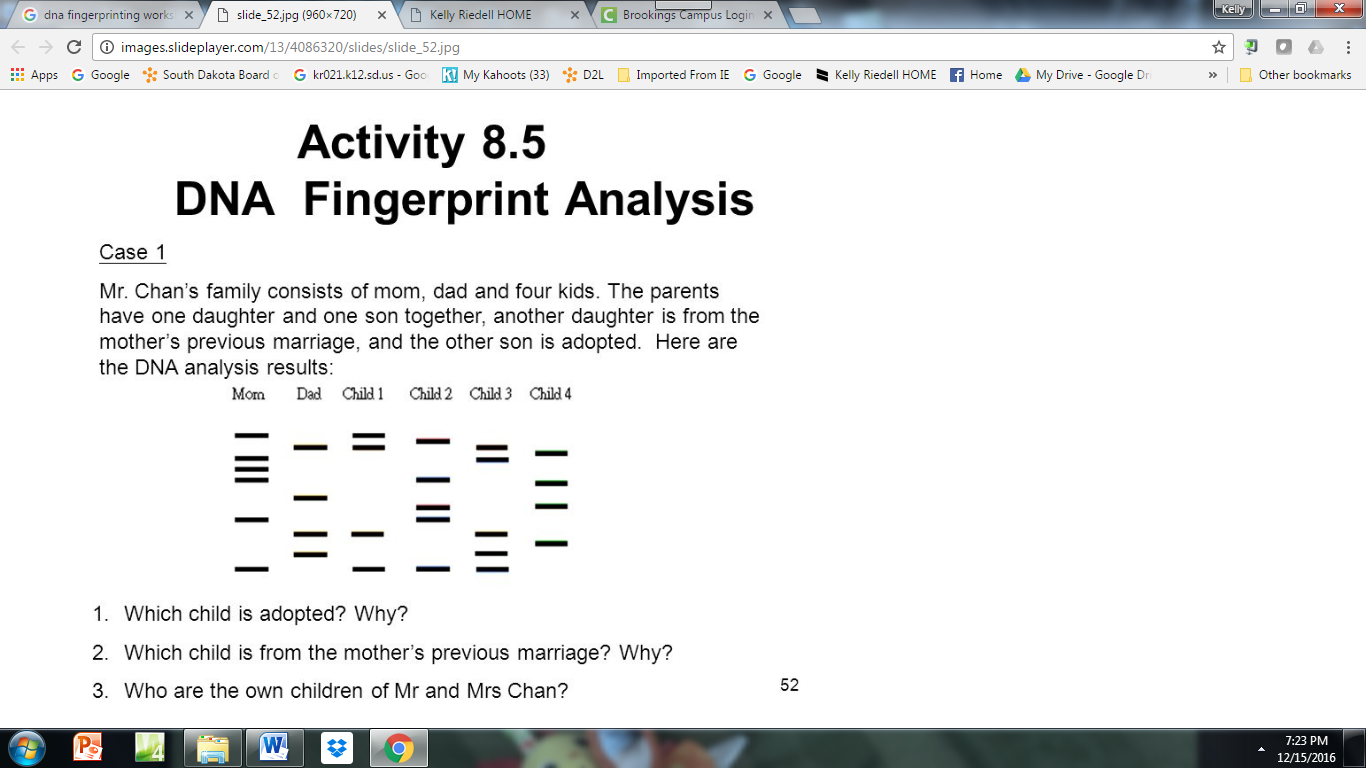 Which child is adopted?  __________Which child is from the mother’s previous marriage?  ____________

Who are the biological children of Mr. and Mrs. Smith?  __________ and _________Modified from: 
http://www.mlbgsd.k12.pa.us/cms/lib/PA09000085/Centricity/Domain/83/dna.fingerprinting.worksheet-1.pdf
https://dryuc24b85zbr.cloudfront.net/tes/resources/7126115/image?width=500&height=500&version=1439946003760
http://images.slideplayer.com/13/4086320/slides/slide_52.jpg